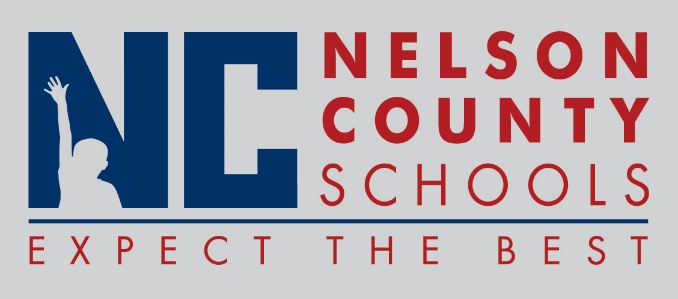 Decision PaperCox’s Creek Elementary School wishes to pursue a Kentucky Association for Environmental Education  (KAEE) grant in the amount of $2,250 the school’s environmental education program.  The school wishes to utilize outdoor portions of the school campus to provide students with engaging hands-on opportunities to learn about the environment they live in. The initial plan is to establish and restore several existing but dormant garden plots on the campus, and restore and maintain several existing trails on campus. The project is to be accomplished in phases and will likely span several years. Throughout, students and faculty will collaborate with high school agriculture teachers, the district’s FFA programs, the NCATC, local businesses, Bernheim Forest and Arboretum, along with parents and other community members. The amount sought will support materials and supplies needed to accomplish the first phase. The grant requires matching funds, which can be provided through sweat equity, materials and money provided RECOMMENDATION:   	I recommend the Nelson County Board of Education approve the request for grant application in the amount of $2,250 through the Kentucky Association for Environmental Education (KAEE) grant program.RECOMMENDED MOTION:  	I move that the Nelson County Board of Education approve the request for grant application in the amount of $2,250 through the Kentucky Association for Environmental Education (KAEE) grant program.To:Nelson County Board of EducationFrom:Tom Deklecc:Dr. Anthony Orr, SuperintendentDate:Re:Cox’s Creek Elementary School KAEE grant application